Inhoud:Algemene informatieMedische steekkaartBagagelijstNieuwsgierig…Tegemoetkoming ziekenfondsAlgemene informatie:Vertrek :maandag 16 april 2018:  9.10 u vertrekt de treinin het station van Temseverzamelen om 8.30 u aan het stationde bagage wordt in een bestelwagen gelegd.de ISI-kaart of (kids)-ID wordt afgegeven aan de klasleerkracht.Aankomst:vrijdag 20 april 2018:  15.50  aankomst van de trein als alles goed gaat. (anders 16.30)in het station van TemseU kan de bagage vooraf al uit de bestelwagen nemen ( vanaf 15.40 )Communicatie:Uw kind krijgt de gelegenheid om kaartjes of brieven te sturen. We vragen om vooraf de adressen van de bestemmeling te noteren op de omslagen.Kleef ook al een postzegel op de omslag.Elk kind krijgt drie kaartjes.U wenst uw kind een brief te sturen?Het verblijfsadres:	                	naam van je kindHeilig Hartschool Temse  - klasOpenluchtcentrum ‘De Barkentijn’Albert I-laan 1268260  NieuwpoortDe zeeklasbrievenbus: 	staat op het secretariaat of onder het afdak.wordt op woensdagochtend 18 april meegenomen naar Nieuwpoort.In geval van nood, contacteert u het schoolsecretariaat: 03 771 32 47 					    of de directie : 0473 36 48 25 Zij zullen uw boodschap doorgeven aan de begeleiding van de zeeklassen.Medische steekkaartIn bijlage vinden jullie een medische steekkaart.Gelieve deze ingevuld terug te bezorgen vóór de paasvakantie aan de klasleerkracht.De ISI-kaart of kids-ID of ID geven jullie af aan de klastitularis aan het station voor het vertrek op maandagochtend.Als jullie kind geneesmiddelen moet nemen tijdens de zeeklassen geven jullie deze medicijnen af aan de leerkracht samen met het bewijs voor toediening van medicatie ( van de arts ) en de nodige toelichting rond toediening.BagagelijstIn bijlage vinden jullie ook een bagagelijst van wat de kinderen MOETEN meenemen.Gelieve alles te naamtekenen. Zo kunnen verloren of vergeten kledingstukken opnieuw hun eigenaar terugvinden.We vragen om zeker geen dure spullen mee te geven.Elektronische toestellen zoals GSM’s, tablets,… moeten thuisblijven.Geef geen snoep of etenswaren mee. Er is voldoende eten voorzien.Nieuwsgierig…Blijf je graag op de hoogte van de belevenissen van de leerlingen op zeeklassen,raadpleeg dan:www.heiligharttemse.be	Terugbetaling ziekenfonds:Bij de meeste ziekenfondsen krijgen jullie een terugbetaling van een gedeelte van de onkosten voor de openluchtklassen.Vraag het formulier op het secretariaat van onze school (CM, Bond Moyson, OZ).Buzzypas?Wie een Buzzypas heeft, laat dit weten aan de klasleerkracht. Breng deze zeker mee bij het vertrek.We wensen iedereen fijne zeeklassen toe,Het zeeklasteam:Tania Smet		 	klasleerkracht L6Nele Van Gotha 		klasleerkracht  L5Bert De Bock		 	ZOCOEmma Vinck		 	stagiaire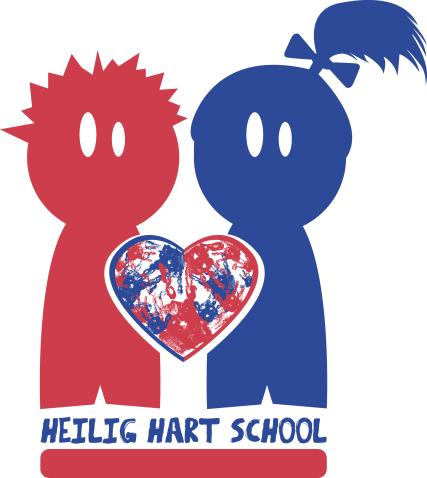 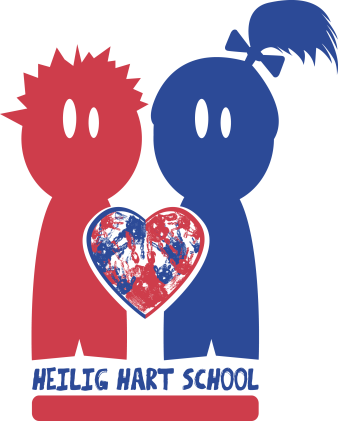 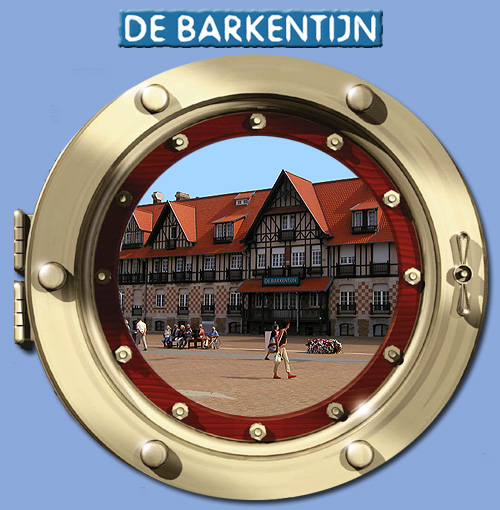 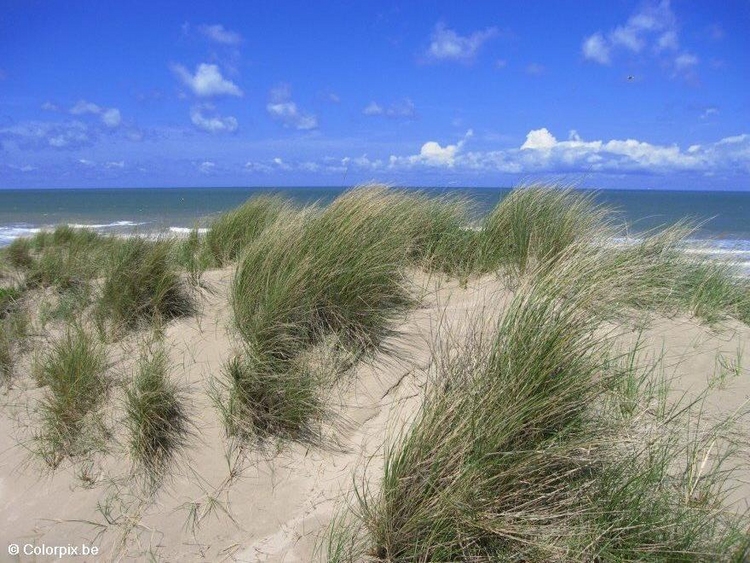 